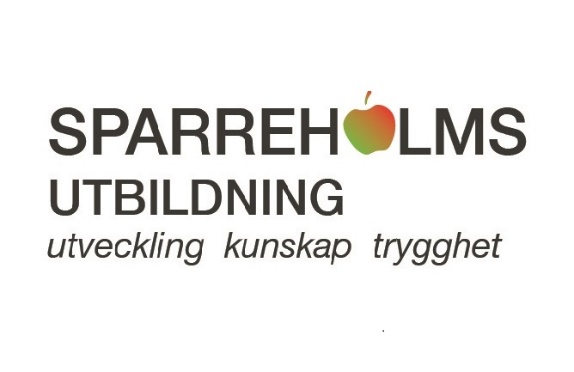 Verksamhetsplan 21/22Sparreholms skolaSparreholms skolas verksamhetsplan som gäller för läsåret 2021-2022 med samtliga målområden i Läroplanen för grundskolan, i årskurserna F-3.InnehållsförteckningFörutsättningarUppdragUtvecklingsarbeteLäroplansmål – Normer och värdenLäroplansmål – KunskaperLäroplansmål – Elevens ansvar och inflytande Läroplansmål – Skola och hemLäroplansmål – Övergång och samverkanLäroplansmål – Skola och omvärldenLäroplansmål – bedömning och betygBilaga 1 – verksamhetens årshjulFörutsättningarSparreholms skola är en fristående grundskola som är belägen ca 1,5 mil från Flen. Skolan har varit verksam i fyra läsår och har precis påbörjat sitt femte. Skolan har en stor skolgård med både fotbollsplan, gräsytor samt en skog som närmsta granne. Detta ger möjlighet till lek, rörelse, utomhuspedagogik, friluftsliv som ett naturligt inslag i skolans verksamhet. På skolan är det vid läsårets start 43 elever inskrivna, från förskoleklass till årskurs 3. Skolans fritidshem har i dagsläget 40 elever inskrivna. På skolan och fritids arbetar sammanlagt 7 personal, 66% av lärarna är utbildade och behöriga. Skolan leds av en rektor på 25%. De flesta eleverna bor i skolans upptagningsområde, en del elever behöver skolskjuts till och från skolan. Skolan har ett elevhälsoteam där förutom rektor även specialpedagog, kurator, skolpsykolog, skolsköterska och skolläkare ingår.UppdragSparreholms skolas verksamhetsplan bygger på de rubriker som finns i läroplanen för grundskolan. Sparreholms skola har sitt uppdrag av huvudmannen Sparreholm Utbildning AB. Uppdragets fokus är att alla elever ska efter årskurs 3 klara kunskapskraven och komma väl förberedda för fortsatta studier i åk 4. Eleverna ska också utvecklas till mångsidiga, kompetenta och ansvarstagande människor med en känsla för att egna val och ställningstaganden påverkar både de egna liksom omgivningens villkor. Detta uppdrag har vi sammanfattat i devisen "Sparreholms skola lär dig att göra skillnad", likaså i tanken att hjälpa var och en att ta vara på sin fulla potential.Sparreholms skola ska vägleda och stimulera elever på alla kunskapsnivåer samt vara en skola där ambition, kunskap och studieresultat är i fokus. Undervisningen är utgångspunkt för all verksamhet; vi har tydlig struktur och högt ställda förväntningar på våra elever så att de ges möjlighet att hela tiden nå nya kunskapsmål. Rätt kvalitet på undervisningen är grunden för att eleverna ska få så gedigen kunskap som möjligt. Lärarna ska följa utvecklingen av elevernas kunskaper noggrant och ge dem handledning som hjälper och motiverar dem att uppnå sina kunskapsmål. Skolan ska stärka elevernas förutsättningar och förmåga att själva bedriva hälsofrämjande aktiviteter och vara en verksamhet där skolmåltiden är avkoppling och en stund av positivt socialt umgänge. Skolans ledning ska löpande följa upp elevernas och vårdnadshavares upplevelse av verksamheten och snarast åtgärdar eventuella avvikelser från skolans regler och värderingar. En förutsättning för att nå skolframgång är att i samarbete mellan skola och hem arbeta för att eleverna känner trygghet, trivsel och lust till lärande och det arbetar vi aktivt med från förskoleklass till årskurs 3. Ingen i skolan ska utsättas för någon form av kränkning eller diskriminering, all form av intolerans måste bemötas med kunskap, samtal och olika aktiva insatser. Alla vuxna på skolan är bra förebilder. En gemensam värdegrund/ förhållningssätt är en förutsättning för att lyckas. Val av målområde har baserats på underlag från elev- och vårdnadshavarenkäter, resultat av elevernas kunskapsutveckling, analyser av undervisningens innehåll samt elevhälsans dokumentation. UtvecklingsarbeteLäroplansmål – Normer och värden Riktlinjerna är att alla som arbetar i skolan ska medverka till att utveckla elevernas känsla för samhörighet och ansvar för andra människor. Alla ska också bidra till att skolan präglas av solidaritet mellan människor, aktivt motverka diskriminering och kränkande behandling, visa respekt för den enskilda individen och i det dagliga arbetet utgå från ett demokratiskt förhållningssätt. Mål Uppmärksamma och i samråd med övrig skolpersonal vidta nödvändiga åtgärder för att förebygga och motverka alla former av diskriminering och kränkande behandling. Synliggöra och med eleverna diskutera hur olika uppfattningar om vad som är kvinnligt och manligt kan påverka människors möjligheter, samt hur könsmönster kan begränsa egna livsval och livsvillkor(fritids) skapa och upprätthålla goda relationer samt samarbeta utifrån ett demokratiskt och empatiskt förhållningssätt,MetodArbeta intensivt med gruppstärkande övningar/aktiviteter den första skolmånadenRelationsskapande undervisning (10-1 metoden vid tillsägningar)Fadderverksamhet där varje elev tidigt tilldelas en/två kontakter att se upp till/visa hur skolan fungerarAktivera alla elevers intresse av att skapa skolans trygghet- och trivselpunkter tillsammansLärarna arbetar med materialet ’Ok med dig’ från Jämställdhetsmyndigheten, minst en gång i månaden Nina?Lärarna använder normkritiskt arbetsmaterial från ex Olika förlag i både övningar och samtal med elevernaBibliotekspersonal besöker klasserna en gång i månaden och presenterar normkritisk barnlitteratur.AvstämningVi kommer att genomföra enkäter både på höst- och vårtermin. Uppföljning sker även vid utvecklingssamtal samt föräldramöte. AnsvarigSamtliga pedagoger på skolan.Läroplansmål – Kunskaper Vi prioriterar läs- och skrivträning som ligger till grund för all fortsatt inlärning. Riktlinjerna för alla som arbetar i skolan är att uppmärksamma och stödja elever som är i behov av särskilt stöd och samverka för att göra skolan till en god miljö för utveckling och lärande. Mål ta hänsyn till varje enskild individs behov, förutsättningar, erfarenheter och tänkandeutvecklas efter sina förutsättningar och samtidigt stimuleras att använda och utveckla hela sin förmågastimulera, handleda och ge extra anpassningar eller särskilt stöd till elever som har svårigheter (samt förbättra dokumentationen kring detta)får möjligheter att arbeta ämnesövergripande.(Fritids) utforska och beskriva företeelser och samband i natur, teknik och samhälleMetod Lära känna samtal med eleverna tidigt på läsåretBygga självkänslan hos varje elevErbjuda eleverna estetiska arbetsverktygBygga undervisningen utifrån elevernas intressen och styrkor och därigenom arbeta upp deras utmanande områdenFörfatta (med hjälp av eht) en bank av extra anpassningarna som kan stötta eleverna så att arbetet med att hitta fungerande metoder aldrig stannar avGereration Pep, Grön flagg samt fortbildning i utomhuspedagogik  AvstämningSker kontinuerligt i alla ämnen under läsåret.AnsvarigSamtliga pedagoger på skolan. Läroplansmål – Elevernas ansvar och inflytande De demokratiska principerna att kunna påverka, ta ansvar och vara delaktig ska omfatta alla elever. Eleverna ska alltid ha möjlighet att ta initiativ till frågor som ska behandlas inom ramen för deras inflytande över utbildningen Mål Främja elevernas förmåga och vilja till ansvar och inflytande över den sociala, kulturella och fysiska skolmiljönTillsammans med eleverna planera och utvärdera undervisningenMetod Exit tickets en gång i veckan på olika ämneslektionerKlassråd 1g/varannan veckaElevråd 1g/varannan månadAvstämningEfter varje terminsslut.AnsvarigAlla pedagoger på skolan. Rektor ansvarar för elevråden.Läroplansmål – Skola och hem Individuella utvecklingsplaner ska finnas i grundskolan. Genom dessa och utvecklingssamtal ska vårdnadshavarna vara väl insatta i elevens utveckling. Målen i verksamheterna, tex krav som finns i läroplanen och kursplanen, ska vara kända för elever och vårdnadshavare. Mål hålla sig informerad om den enskilda elevens personliga situation och iaktta respekt för elevens integritetMetod överlämningen mellan skola-fritids och vice versa utgör en förutsättning för eleven att känna trygghetinför iup samtala med eleven om hens känsla och tankar kring skolanpresentera elevhälsoteamet för eleverna och berätta om deras uppdrag1 person från fritids deltar i IUP. Avstämning Avstämning av ovanstående punkter sker med berörda pedagoger. Enkäter kommer att genomföras både höst- och vårtermin. Ansvarig Rektor tillsammans med skolans pedagoger.Läroplansmål – Övergång och samverkan Varje verksamhet ska arbeta för en trygg övergång, mellan förskola-skola samt mellan skola-fritidshem.Mål i samverkan med förskollärare i förskolan, lärare i övriga berörda skolformer och fritidshemmet utbyta kunskaper och erfarenheter samt information om innehållet i utbildningen för att skapa sammanhang, kontinuitet och progression i elevernas utveckling och lärandevid övergångar särskilt uppmärksamma elever som är i behov av extra anpassningar eller särskilt stödMetodSkolan och fritids hälsar på förskolans barngrupper i en vanlig aktivitet för att skapa sig en bild av varje enskilt barns tryggheter, förutsättningar och behov som kan vara till nytta i skolans sedanAvsätta ett apt varje läsår där personal från både skolan/fritids och förskolan möts i ett kollegialt utbyte gällande ex arbetssätt/gyllene ögonblick/förväntningarSamtal med vårdnadshavare till blivande förskoleklassbarn med särskilt stöd i förskolan genomförs innan läsårets slutAvstämning Se under respektive rubrik. Ansvarig Samtliga pedagoger på skolan och fritids. Läroplansmål – Skolan och omvärlden Sparreholms företagande är en naturlig källa till omvärldskunskap för skolans elever. Skolan har vårdnadshavare som engagerar sig i denna fråga och som gärna delar med sig av kunskap.Mål verka för att utveckla kontakter med kultur- och arbetsliv, föreningsliv samt andra verksamheter utanför skolan som kan berika den som en lärande miljöMetod  genom sociala medier samt skolans hemsida ta kontakt med byns verksamheter (med omnejd) för att kunna erbjuda eleverna ett större utbud av både kultur/arbetsliv/föreningslivAvstämning Vårterminen 2022Ansvarig Samtliga pedagoger på skolan samt rektor. Läroplansmål – Bedömning och betyg Utvecklingssamtal hålls varje termin och individuella utvecklingsplaner skrivs i samband med dem. Schoolsoft används för individuella utvecklingsplaner och dessa uppdateras fyra gånger per läsår. De skriftliga omdömena upprättas i anslutning till utvecklingssamtalen.Mål utifrån kursplanernas krav allsidigt utvärdera varje elevs kunskapsutveckling, muntligt och skriftligt redovisa detta för eleven och hemmen samt informera rektorn,Metod Pedagogerna har positiva förväntningar på elevernas möjlighet att nå kunskapskraven. Inför varje nytt område tydliggöra för eleverna vad syftet är med undervisningens mål, utifrån elevens förutsättningarLärarna stämmer av med retor innan samt efter iup Avstämning Vid utvecklingssamtal höst- och vårtermin. Ansvarig Klasslärare och rektor.